	Menu – November 23 – 24, 2015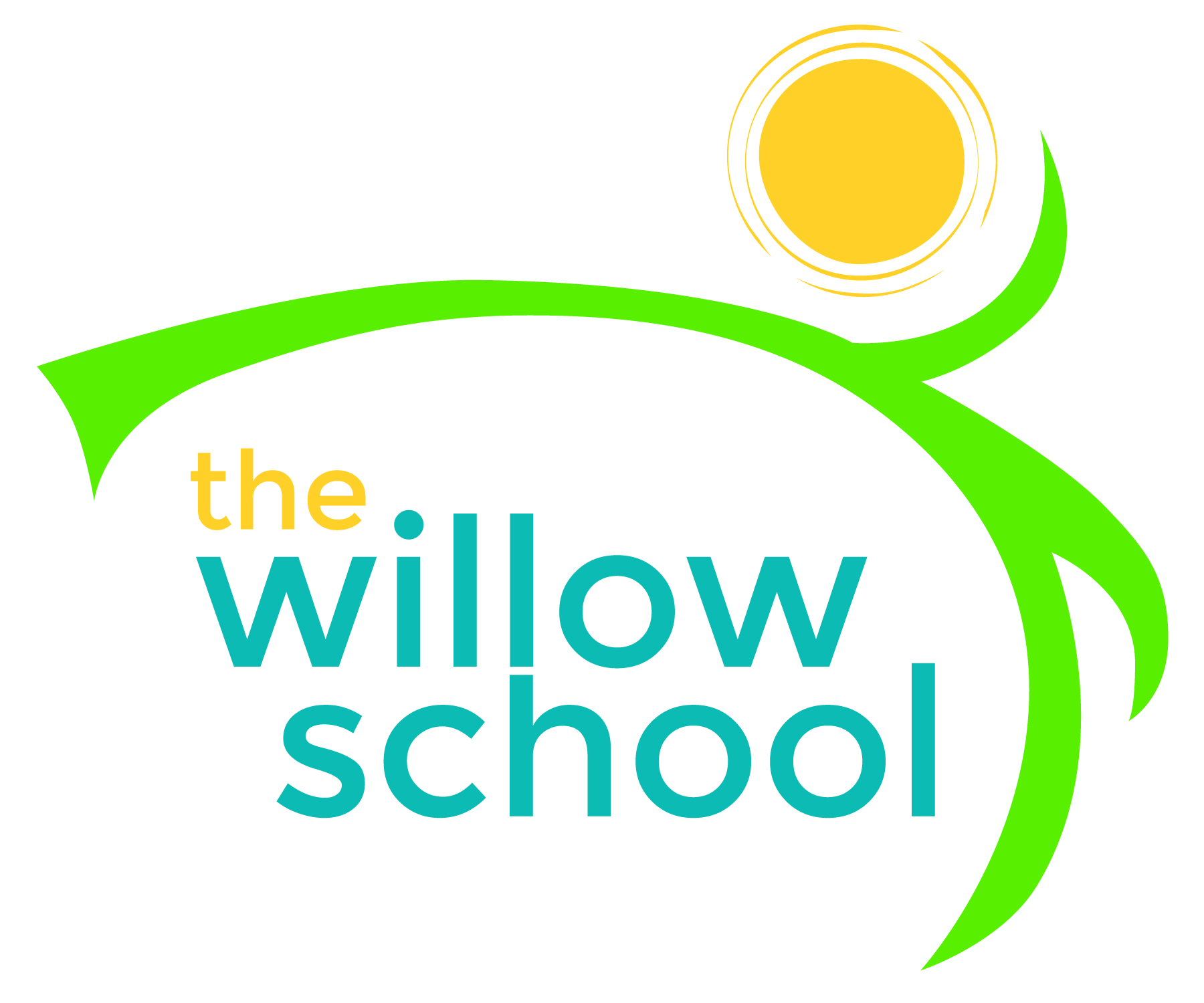 *Serving sizes and meal components will be in compliance with USDA as per the attached guidelines.MondayNovember 23TuesdayNovember 24Morning SnackWafflesKiwiWaterPancakesPearsWaterLunchCheese QuesadillasMixed GreensApplesMilkTofu Stir FryPenne NoodlesMixed VegtablesGrapesMilkAfternoon SnackHummusPitaWaterTrail MixWater